¨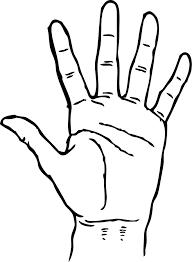 